الأقدس الأبهى هذا كتاب من الله العزيز الحكيم إنه لروح...حضرت بهاءاللهأصلي عربي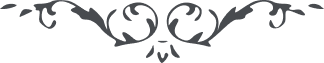 من آثار حضرة بهاءالله – لئالئ الحكمة، المجلد 3، لوح رقم (120)الأقدس الأبهىهذا كِتابٌ مِنَ اللهِ الْعَزِيْزِ الْحَكِيْمِ، إِنَّهُ لَرُوْحُ الْحَيَوانِ لِلْعالَمِيْنَ، فِيْ كُلِّ كَلِمَةٍ مِنْ آياتِ رَبِّكَ سُتِرَ رُوْحٌ لَوْ يَأْذَنُ اللهُ لَهُ بِالظُّهُوْرِ لَيَنْجَذِبُ مِنْهُ السَّمواتُ وَالأَرَضِيْنَ، إِنَّ الَّذِيْ وَجَدَ نَفْحَةَ الرَّحْمنِ فِيْ هذا الزَّمانِ إِنَّهُ يَسْتَقِيْمُ عَلى الأَمْرِ عَلى شَأْنٍ لا يَمْنَعُهُ الَّذِيْنَ كَفَرُوا إِنَّ رَبَّكَ يُؤَيِّدُ مَنْ أَرادَ الْوَجْهَ إِنَّهُ مَعَ عِبادِهِ الْمُخْلِصِيْنَ، يا ناظِرُ انْظُرْ تَرانِيْ إِنَّ الَّذِيْ أَقْبَلَ إِلَيَّ إِنَّهُ مِمَّنْ رَآنِيْ إِنَّ رَبَّكَ عَلى ما أَقُوْلُ شَهِيْدٌ، دَعِ الْمَوْتى وَتَمَسَّكْ بِاسْمِ الَّذِيْ بِهِ تَمَسَّكَ كُلُّ مُخْلِصٍ أَمِيْنٍ، أَنِ انْصُرْ رَبَّكَ بَيْنَ عِبادِهِ هذا ما كَتَبَ اللهُ لِكُلِّ مَنْ آمَنَ بِهِ فِيْ هذا الظُّهُوْرِ الْعَظِيْمِ.